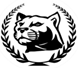 ОБЩЕСТВО С ОГРАНИЧЕННОЙ ОТВЕТСТВЕННОСТЬЮ«Комплексная Пожарная Безопасность »Лицензия МЧС № 82-Б/00152298105, г. Феодосия, ул.Володарского,зд.37Т, оф. 11,12,14, ИНН/КПП 9108116310/910801001, ОГРН 1179102006490+7978-750-23-47, e- mail: kpb-bars@mail.ruКАРТА ПРЕДПРИЯТИЯ Наименование: ООО "Комплексная Пожарная Безопасность Золотой Барс» (ООО «КПБ Золотой Барс»)Гл.бухгалтер 	            Довженко Татьяна Васильевна ИНН:9108116310КПП:910801001ОГРН:1179102006490ОКПО:09952104Расчетный счет:40702810340100001402Банк:РНКБ БАНК (ПАО)БИК:043510607Корр. счет:30101810335100000607Юридический адрес:298105, Крым Респ, Феодосия г, ул.Володарского , зд.37Т,оф.11,12,14Телефон:+7 (978) 7502347Директор:Турчан Василий Иванович 